Instructions pour 
Compléter des fractions !Taille des groupes : 2 élèves

Matériel :
 Carte de l’élève 5 : Compléter des fractions ! (2 par groupe)
 Sacs en papier de réglettes relationnelles (1 de chacune des 6 
	premières réglettes par sac; 2 sacs par groupe)
 Marqueurs effaçables à sec (2 par groupe)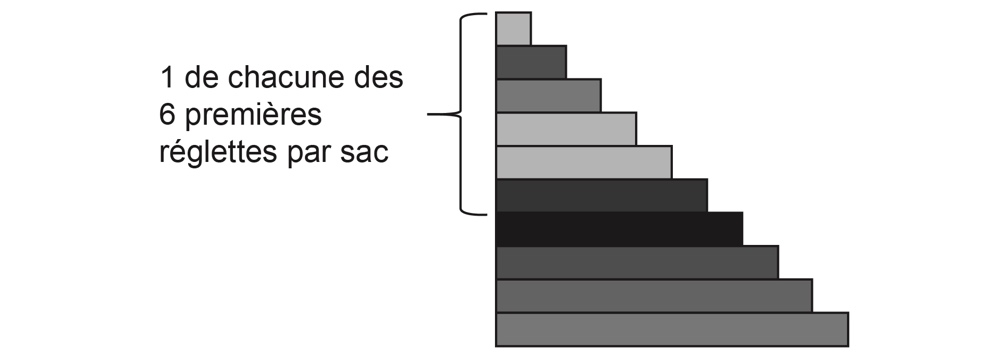 Objectif : Être le premier à colorier toutes les parties de sa fractionInstructions :
Joueur A : Sans regarder, prends une réglette de chaque sac.Place la réglette plus courte sur la réglette plus longue, en les alignant à l’une des extrémités. La réglette plus longue est le tout.Quelle fraction as-tu modélisée ?Représente cette fraction en coloriant des parties de bandes sur ton plateau de jeu. Par exemple, pour , colorie trois parties d’une bande affichant des cinquièmes.
Joueur B : Joue à ton tour.Continuez de jouer à tour de rôle jusqu’à ce que l’un d’entre vous ait colorié toutes les parties de votre fraction. 